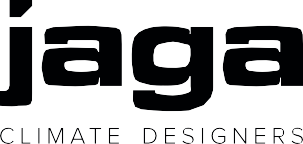 Vormontiertes Heizgerät zum Einbau in den Boden, 2-Rohr-SystemHohe 6 cmBreite 13 cmLange: 60 / 95 / 130 / 165 / 200 cmGeeignet für den Anschluss an klassische wassergeführte Heiz- systeme.Beschreibung:Einem Innenschacht mit Feinregelung und Edelstahlrahmen. Stahl- blech, mit einer anthrazitgrauen Epoxid-Polyester Lackschicht, RAL 7024 - Glanzgrad 10%, lackiert.Einem Außenschacht aus 1,5 mm Sendzimir verzinktem Stahl- blech, mit einer anthrazitgrauen Epoxid-Polyester Lackschicht, RAL 7024 - Glanzgrad 10%, lackiert.Die zwei Kopfstücke und Aluminiumnieten werden lose beigelegt. Mit einer anthrazitgrauen Epoxid-Polyester Lackschicht, RAL 7024- Glanzgrad 10%, lackiert.Edelstahlrost (e), naturfarben oder mit einer umweltfreundlichen TGIC-freien Polyesterpulverbeschichtung lackiert, Glanzgrad ± 75% (Farben siehe Jaga Farbkarte)WärmetauscherMini Tangentialventilatoren2 Stück biegsame Edelstahlanschlüsse 1/2”, Länge von 15 bis 20 cmPolyethylen-MontageschutzblockMicro-Schacht:Im Außenschacht gibt es 3 Anschlussöffnungen für den Durch- gang der hydraulischen und elektrischen Leitungen. Diese Öff- nungen - seitlich - sind mit schwarzem Isolationsband abgedichtet.In den Seiten sind Nieten zur Verankerung mit dem Innenschacht angebracht.Der Schacht ist mit Verankerungsstreifen (gleichzeitig Höhenre- gelung, max. 15 mm) ausgestattet, welche die Befestigung des Schachts im (Füll-)Beton ermöglichen.Im Innenschacht gibt es 3 Anschlussöffnungen für den Durchgang der hydraulischen und elektrischen Leitungen (durchgehend in der Seite und an der Unterkante).Die Seite hat Rillen zur Verankerung im Außenschacht.Im Boden sind Nieten für eine Höhen-(Fein-) Regelung mithilfe von Bolzen angebracht. Die Seiten besitzen einen Edelstahlrahmen.Die zwei Kopfstücke und Aluminiumnieten werden lose beigelegt. Somit können mehrere Jaga Micro Canal Schächte optisch zu ei- nem durchlaufenden Band verbunden werden.Die gesamte Höhe ist einstellbar zwischen 6 und 8 cm. Die gesam- te Einbautiefe beträgt minimal 6 cm.Wärmetauscher und Aktivatoren sind mit speziellen Federstahlha- ken befestigt, somit können alle Teile zur regelmäßigen Reinigung und Wartung einfach und sehr schnell herausgenommen werden, ohne dass hydraulischen Anschlüsse oder Elektrokabel getrennt werden müssen.EdelstahlrostEdelstahl-Bodenrost aus quer montierten dreieckigen Lamellen mit längs montierten geschweißten Stegen.Profil: 4.5 x 2 – 124.5mmZwischenabstand von 2mmLängsprofile: 10 x 2mmMaterial:: AISI 3162-Leiter Low-H2O Wärmetauscher:Besteht aus runden, nahtlosen Umwälzröhren aus reinem rotem Kupfer, Lamellen aus reinem Aluminium mit Zwischenabstand von1.8 mm und einem integrierten Messingkollektor, inklusive Entlüfter.inclusief ontluchterDer Wärmetauscher ist elektrostatisch mit schwarzem Polyester- pulver, Glanzgrad 70%, beschichtet.Testdruck Wärmetauscher: 25 barBetriebsdruck: max 10 bar.Anschluss links linksVentilatoren:Ein oder mehrere besonders laufruhige Tangentialventilatoren, 24Ausschreibungstext Micro Canal H6 B13VDC mit Abdeckung aus sendzimirverzinktem Stahlblech mit integ- riertem Luftfilter aus Edelstahl.Farbe schwarz, Glanzgrad 70%,Elektro Anschluss:Integrierter elektrischer Anschlussblock mit 3 Klemmstellen: (An- schluss links)Versorgungsspannung (+/-) 24VDCModelle:Die Geräte können je nach den Leistungstabellen des Herstellers aus den Standardmodelldimensionen ausgewählt werden:Lange 60:Einem Innenschacht 600 cm x 130 mm mit 1 Ventilator UnitEin Außenschacht, 600 x 134 mm.Lange 95:Einem Innenschacht 950 cm x 130 mm mit 1 Ventilator UnitEin Außenschacht, 950 x 134 mm. Lange 130:Einem Innenschacht 1300 cm x 130 mm mit 1 Ventilator UnitEin Außenschacht, 1300 x 134 mm. Lange 165:Einem Innenschacht 1650 cm x 130 mm mit 2 Ventilator UnitsEin Außenschacht, 1650 x 134 mm.Lange 200:Einem Innenschacht 2000 cm x 130 mm mit 2 Ventilator UnitsEin Außenschacht, 2000 x 134 mm.OptionenLeeres Gehäuse,bestehend aus einem Innenschacht mit 1.5 mm und einem Außen- schacht und sendzimirverzinktem Stahlblech, mit einer anthrazit- grauen Epoxid-Polyester Lackschicht, RAL 7024 - Glanzgrad 10%, lackiert, mit Edelstahlrost und Polyethylen-Montageschutzblock (-blöcke). In den gleichen Abmessungen wie die Standardgeräte.Eckstück 90°aus einem Innenschacht von 1 mm und einem Außenschacht mit1.5 mm aus Sendzimir verzinktem Stahlblech, mit einer anthrazit- grauen Epoxid-Polyester Lackschicht, RAL 7024 - Glanzgrad 10%, lackiert, mit Edelstahlrost und Polyethylen-Montageschutzblock.Ventilschacht, Länge 35 cmbestehend aus einem Innenschacht von 1 mm und einem Außen- schacht aus 1.5 mm Sendzimir verzinktem Stahlblech, mit einer an- thrazitgrauen Epoxid-Polyester Lackschicht, RAL 7024 - Glanzgrad 10%, lackiert, mit Edelstahlrost und Polyethylen-Montageschutz- block. Ein Ventilsatz besteht aus einer Absperr Verschraubung und einem Jaga Ventil mit thermoelektrischen 2-Punkt Stellan- trieb 24 VDC NC. 2 flexible Edelstahlanschlüsse, in der Länge aus- ziehbar.Teleskopisch einstellbare Füße für erhöhte oder hohle Fußböden:Farbe schwarz, RAL 7024Höhe Füße:Einstellbar von 5 cm bis 7 cmEinstellbar von 8 cm bis 13 cmEinstellbar von 13 cm bis 23 cmEinstellbar von 23 cm bis 33 cmAnzahl der Fußsätze pro Längeneinheit:L 60 / L 95 = 1 SatzL 130 / L 165 / L200 = 2 SatzSpannungsversorgung 32.1 W / 60 W / 100.8 WAusgang 24 VDCDIN Rail oder ChassismontageJaga Zweiwegeventil und thermoelektrischer Motor 230VDC(nur für Verteiler)180)-G 3/4”F/NG 230 Volt 2 Watt Jaga JRT 300 RaumthermostatFabrikat: Jaga n.v. Modell: Micro CanalDa die Entwicklung sowie die Erneuerung der Produkte zeitlos weiter geht, sind alle Angaben bei eventuellen Änderungen unter Vorbehalt. Jaga N.V., Verbindingslaan z/n, B-3590 Diepenbeek Tel.: +32 (0)11 29 41 11, Fax: +32 (0)11 32 35 78, info@jaga.be. 12 Juli 2019 8:31 vorm.